Технологическая карта урокаПредмет: Русский языкКласс: 8 «В»Учитель Лукомская Инна Валентиновна, МБОУ гимназия № 7Тема: «Понятие об однородных членах предложения»Цели:  1) повторить понятия однородные члены предложения и союзы в простых и сложных предложениях, изученных в предыдущих классах;             2) научить находить однородные члены предложения в предложении и тексте, правильно строить предложения с однородными членами предложения, определять их роль в тексте, правильно использовать пунктуационные знаки при однородных членах;             3) способствовать углублению знаний по русскому языку, обогащению словарного запаса.Планируемые результаты:Предметные: углубление понятия об однородных членах, связанных сочинительными союзами; выработка умения находить однородные члены, выделять их на письме и расставлять знаки препинания; наблюдение над особенностями употребления сочинительных союзов при однородных членах и в сложном предложении.Метапредметные: Познавательные: формирование смыслового чтения, осуществление операций анализа, определение понятия, умения делать выводы на основе языкового анализа; осуществление рефлексии, выбор наиболее эффективных способов решения.Регулятивные:  обращаться к способу действия, оценивая свои возможности, прогнозировать результат.Коммуникативные:  формирование  формулирования и аргументации собственного мнения, создания высказывания на определенную тему, использования адекватных языковых средств, организация и планирование учебного сотрудничества с одноклассниками.Личностные: Формирование устойчивой мотивации к изучению предмета, воспитание любви к родному языку, эстетического отношения к слову.Тип урока: изучение нового материалаОсновные методы: проблемно-поисковый, исследовательский.Ход урока:Приложение 1Рабочий листТема ________________________________________________ФИ:_____________________________________________________________________класс ______Тема: _______________________________________________________________________________Биатлон. Опиши фотографию (мин. 7 предложений).«Орфографический биатлон». Распредели слова по группам.Гружё__ая (баржа), чугу__ое (литье), (ведёт себя) раскова__о, мужественно (поступить),   бараба__ый (бой), (девочка) румя__а, выкраше__ый (забор), застеле__а (покрывалом), оторва__ая (пуговица), одобре__а (заявка), кури__ый (суп), выраще__ый (в теплице), кваше__ая (капуста), заколоче__о (досками), весе__ее (настроение), кожа__ая (куртка), (книги) купле__ы, стари__ые (часы), реза__ые (овощи), подведе__ы (итоги), безви__ый, встрече__ый, каме__ый.Прочитай стихотворение А.С. Пушкина. Ответь на вопросы.Определи тему урока. Запиши цели с помощью опорных слов.Повторить ___________________________________________________________________Научиться ____________________________________________________________________Работа в паре. Прочитайте текст, заполните кластер (стр. 204-206).Запиши предложение под диктовку. Докажи, что оно осложнено однородными членами._______________________________________________________________________________________________________________________________________________________________________________________________________________________________________________________________! Повторяющиеся слова, которые выступают в роли единого члена предложения, не являются ОЧП: Мы точно плавали в воздухе и кружились, кружились, кружились. Однородные члены предложения необходимо отличать от сложных П, особенно связанных сочинительными союзами:Музыкальный мотив звучит снова и снова и почему-то кажется печальным.                                      [           и            ] .Распахнули окна, и в дом ворвал,ся аромат цветущей акации.                                        [       ], и [            ].Подчеркни осложняющие конструкции. Составьте схемы предложений.8. Выдели в тексте однородные члены предложения.ПУШКИН И ДЕТИСреди псковских знакомых Пушкина были не только взрослые, но и дети. Он хорошо знал всех дворовых девчонок и мальчишек Михайловского, да и многих деревенских ребятишек Тригорского. Летом ходил вместе с ними в лес по грибы и ягоды, а зимой катался на коньках по озеру, часто видел в окно, как по усадьбе бегал «дворовый мальчик, в салазки жучку посадив».Творческое задание. Закончи предложения с помощью однородных членов. Расставь знаки препинания.      1. _______________________ и ______________________ в царскосельском лицее два мальчика: Саша Пушкин и Ваня Пущин. 2. Казалось, они были очень разными. Пушкин  — ____________________ и ______________________, Пущин  — уравновешен ________________________ ___________________.      3. Но вот они выросли. _____________________ и ____________________ годы лицея остались позади. 4. А верность лицейской дружбе Пущин и Пушкин смогли пронести до последнего вздоха.10. Игра «Да-нет»._______________________________________________________________________________

11. Оцени свою работу на уроке, заполнив анкету.Приложение 2Оценочный листФормы обучения: групповая,  фронтальная, индивидуальная.Формы работыДеятельность учителяДеятельность учащихсяI. Организационный моментСлово учителя. Здравствуйте, ребята!Сегодня нам с вами предстоит много работы.Дети  стоят около парт, приветствуют  учителя и друг друга, идёт определённый настрой на работу.II. Актуализация знаний1. Подготовка к ИС. Описание фотографии 2. Подготовка к ОГЭ 5. «Орфографический биатлон»1.  На доске изображение биатлониста.Биатлон `Словарь иностранных слов`[англ. biathlon < bis - дважды + гр. athlon - соревнования] - спорт. смешанный вид зимнего многоборья, состоящий из лыжной гонки и стрельбы.(Источник: "Словарь иностранных слов". Комлев Н.Г., 2006)У каждого на столе лежит рабочий лист (приложение 1). Сегодня мы поработаем с 3 заданием Итогового собеседования – с описанием фотографии. У вас есть 2 минуты на подготовку, чтобы составить небольшой текст-описание из 7 предложений. Когда 1 человек будет отвечать, остальным необходимо заполнить оценочный лист (приложение 2). 2. Теперь мы побудем в роли биатлонистов и попробуем попасть в цель. Давайте повторим тему «Н и НН в словах разных частей речи», для начала вспомним правила написания Н и НН В течение 2 минут обучающиеся готовят описание фотографии, далее, пока 1 отвечает, остальные оценивают ответУчащиеся повторяют правила написания Н и НН в словах разных частей речи  под руководством учителя, а после  играют в игру «Орфографический биатлон».Правила просты: необходимо расположить слова в соответствующие ячейкиIII. Формулировка темы урока учащимися. Целеполагание.Работа с учащимисяЦелеполагание Учитель дает детям текст                       А.С. Пушкина (чем осложнено данное предложение?), корректирует их ответы и подводит к правильным выводам. Затем помогает правильно определить цели урокаУчитель помогает обучающимся сформулировать цели урокаОбучающиеся пытаются решить проблемный вопрос, выступают со своей информацией,делают выводы  по теме урока, самостоятельно выводят цели урока.Формулируют цели урока, опираясь на вспомогательные словаIV. Изучение нового материала.Работа в парах с учебником. Составление кластераУчитель предлагает детям текст, на основе которого необходимо заполнить кластер (стр. 204-206 в учебнике)Выполняют задание в парах, объясняют свою точку зрения.V. Закрепление материалаПервичное и последующееЗакрепление с комментированием1) Мини-диктант2) Работа с учебником. «Инсерт»3) Работа в парах. Заполнение таблицы4) Индивидуальная работа 5) Творческое задание «Юный корректор»6)  Игра «Да-нет».1) Учитель диктует предложение «После восстания декабристов Пушкин внимательно пересматривает свои бумаги и уничтожает наиболее опасные»2) Работа с теорией. Прочитайте внимательно теорию. Отметьте «+» уже известную информацию, «-» новую информацию, «?» сведения, вызвавшие сомнения или затруднения3) Заполните таблицу, составив схемы предложений4) Найдите ОЧП в предложенном тексте5) Перед вами текст, но из него пропали слова. Восстановите текст, расставляя знаки препинания при однородных членах предложения6) Игра «Да-нет». Учитель зачитывает утверждения, с которыми учащиеся соглашаются либо нетч вуОЧП являются разными членами П.ОЧП отвечают на один и тот же вопрос.ОЧП относятся к одному и тому же слову.Однородными могут быть только ВЧП.ОЧП связаны подчинительной связью.ОЧП связывают интонация и подчинительный союз.Предложение «Я долго шёл по парку и, устав, присел отдохнуть» осложнено ОЧП.Предложение «Они выросли, и годы лицея остались позади» осложнено ОЧП. Обучающиеся работают в рабочем листе, графически доказывая наличие ОЧП в данном предложенииОбучающиеся работают в парах, знакомясь с новым материалом. Читают текст и отмечают «+» уже известную информацию, «-» новую информацию, «?» сведения, вызвавшие сомнения или затрудненияУченики работают в парах, применяя новые знания: составляют схемы предложенных предложенийОбучающиеся находят ОЧП в текстеОбучающиеся дополняют текст недостающими словами, расставляя знаки препинания при ОЧПУчащиеся отвечают на вопросы в тетради «+», если согласны с утверждением, «-», если не согласны VI. Домашнее задание. Беседа.Творческое задание. 1) подготовить рекламу, используя при этом однородные члены предложения.«Рекламная пауза»Реклама косметики (крем для лица или рук, духи).Реклама кафе.Реклама автомобиля (любой марки).Реклама продукта питания (йогурт, сыр, шоколад).2) стр. 206 упр. 27 (по образцу) + разборыЗаписывают домашнее задание, ставя перед собой цели по его выполнению. VII. Рефлексия.Беседа.Анкета Учащиеся заполняют анкету в конце рабочего листа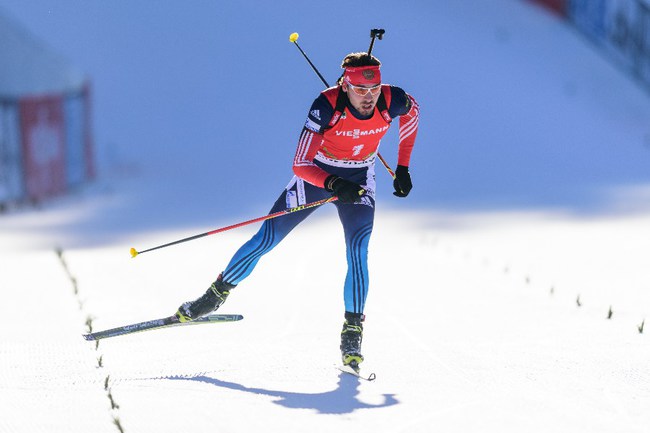 Не забудьте описать:1)  событие, изображённое на фотографии;2)  место, изображённое на фотографии;3)  спортсменов;4)  эмоции, которые вызывает фотография.в суффиксе отглагольного прилагательного пишется одна -Н-в суффиксе полного причастия пишется -НН-в прилагательном, образованном от существительного с основой на -Н, с помощью суффикса -Н- пишется -НН- на стыке морфемв кратком причастии пишется -Н-в краткой форме имени прилагательного пишется столько же Н, сколько и в полной форме этого прилагательногонет нужного вариантаМелькают мимо будки бабы
Мальчишки лавки фонари
Дворцы сады монастыри
Бухарцы сани огороды
Купцы лачужки мужики
Бульвары башни казаки
Аптеки магазины моды
Балконы львы на воротах
И стаи галок на кустах.Как вы думаете, о каком городе идёт речь?Лондон XVII Санкт-Петербург XXМосква начала XIXКазань XVIIIСколько запятых должно быть в предложении? Ответ: _____ запятыхНазовите синтаксическое явление, представленное в этом предложении.1С ним одним она была добродушна, весела.2Мысль о службе сливалась во мне с мыслями о свободе, об удовольствиях петербургской жизни.3Родители мои благословили меня, батюшка дал напутствие. 4В это время мальчик вошёл и подал мне записку от                И.И. Зурина.5Вокруг меня простирались пустыни, холмы и овраги.6Я послушался его, и игра наша продолжилась.7Воздух дышит весенним ароматом, и вся природа оживает.  1На уроке я работалактивнопассивно2Своей работой на уроке я доволендоволенне доволен3Урок мне показалсякороткимдлинным4За урок яне усталустал5Моё настроениестало лучшестало хуже6Материал урока мне былпонятенпе понятенОтвечающийМонологМонологМонологМонологМонологМонологГрамотность речи (задание 3)Грамотность речи (задание 3)Грамотность речи (задание 3)Грамотность речи (задание 3)Грамотность речи (задание 3)Грамотность речи (задание 3)Грамотность речи (задание 3)Грамотность речи (задание 3)ОтвечающийМ1М1М2М2М3М3ГГООРРРОРООтвечающийПриведено 7 и болеефраз по теме высказывания без фактических ошибок?Приведено 7 и болеефраз по теме высказывания без фактических ошибок?Учтены условия речевой ситуации?Учтены условия речевой ситуации?Характеризуется смысловой цельностью, речевой связностью и последовательностью, логикой изложения?Характеризуется смысловой цельностью, речевой связностью и последовательностью, логикой изложения?НЕТ грамматическихошибок?НЕТ грамматическихошибок?НЕТорфоэпических ошибок,илидопущено не более          2-х?НЕТорфоэпических ошибок,илидопущено не более          2-х?НЕТречевых ошибокилидопущено не более 3-х?НЕТречевых ошибокилидопущено не более 3-х?Речь в целом отличается богатством и точностью словаря, используются разнообразные синтаксические конструкции?Речь в целом отличается богатством и точностью словаря, используются разнообразные синтаксические конструкции?ОтвечающийДа/1Нет/0Да/1Нет/0Да/1Нет/0Да/1Нет/0Да/1Нет/0Да/1Нет/0Да/1Нет/0